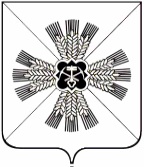 КЕМЕРОВСКАЯ ОБЛАСТЬАДМИНИСТРАЦИЯПРОМЫШЛЕННОВСКОГО МУНИЦИПАЛЬНОГО ОКРУГАПОСТАНОВЛЕНИЕот «17» мая 2022г. № 698-Ппгт. ПромышленнаяО внесении изменений в постановление администрации Промышленновского муниципального округа от 09.11.2017 № 1269-П «Об утверждении муниципальной программы «Развитие системы образования и воспитания детей в Промышленновском округе» на 2018-2024 годы» (в редакции постановлений от 06.02.2018 № 145-П, от 26.04.2018 № 479-П, от 18.05.2018  № 556-П, от 14.06.2018  № 650-П, от 22.08.2018 № 908-П, от 29.10.2018 № 1226-П, от 29.12.2018 № 1535-П, от 29.12.2018 № 1536-П, от 13.05.2019 № 567-П, от 12.09.2019 № 1099-П,от 21.10.2019 № 1272-П, от 30.12.2019 № 1636-П, от 14.04.2020 № 698-П, от 15.05.2020№ 856-П, от 13.07.2020 № 1078-П, от 01.09.2020 № 1345-П, от 12.10.2020№ 1603-П, от 30.11.2020 № 1871-П, от 30.12.2020 № 2135-П, от 09.07.2021№ 1297-П, от 04.10.2021 № 1710-П, от 08.11.2021 № 1818-П, от 30.12.2021 № 2082-П)В соответствии с решением Совета народных депутатов Промышленновского муниципального округа от 28.04.2022 № 404                        «О внесении изменений и дополнений в решение от 23.12.2021 № 356                    «О бюджете Промышленновского муниципального округа на 2021 год и на плановый  период 2023 и 2024 годов», постановлением администрации Промышленновского муниципального округа от 28.04.2020 № 754-П                    «Об утверждении порядка разработки, реализации и оценки эффективности муниципальных программ, реализуемых за счёт средств местного бюджета», в целях реализации полномочий администрации Промышленновского муниципального округа:1. Внести в муниципальную программу «Развитие системы образования и воспитания детей в Промышленновском округе» на 2018 - 2024 годы», утвержденную постановлением от 09.11.2017 № 1269-П «Об утверждении муниципальной программы «Развитие системы образования и воспитания детей в Промышленновском округе» на 2018-2024 годы» (в редакции постановлений от 06.02.2018 № 145-П, от 26.04.2018 № 479-П, от 18.05.2018  № 556-П, от 14.06.2018  № 650-П, от 22.08.2018 № 908-П, от 29.10.2018                 № 1226-П, от 29.12.2018 № 1535-П, от 29.12.2018 № 1536-П, от 13.05.2019            № 567-П, от 12.09.2019 № 1099-П,от 21.10.2019 № 1272-П, от 30.12.2019           № 1636-П, от 14.04.2020 № 698-П, от 15.05.2020№ 856-П, от 13.07.2020               № 1078-П, от 01.09.2020 № 1345-П, от 12.10.2020№ 1603-П, от 30.11.2020            № 1871-П, от 30.12.2020 № 2135-П, от 09.07.2021№ 1297-П, от 04.10.2021             № 1710-П, от 08.11.2021 № 1818-П, от 30.12.2021 № 2082-П) (далее – Программа)  следующие изменения:1.1. Паспорт Программы изложить в редакции согласно приложению           № 1 к настоящему приложению;1.2. Раздел 2 Программы изложить в редакции согласно приложению  № 2 к настоящему постановлению.2. Настоящее постановление разместить на официальном сайте администрации Промышленновского муниципального округа в сети Интернет.3. Контроль за исполнением настоящего постановления возложить на заместителя главы Промышленновского муниципального округа                     Т.В. Мясоедовой.      4. Настоящее постановление вступает в силу со дня подписанияИсп. Т.Л. Ероговател. 7-42-73постановление от «____»_______________г. № ______                                                                           страница 2Приложение № 1к постановлениюадминистрации Промышленновскогомуниципального округаот «____»_____________г.№______Паспорт муниципальной программы«Развитие системы образования и воспитания детей в Промышленновском муниципальном округе» на 2018–2024 годы	                   Заместитель главыПромышленновского муниципального округа		        Т.В. Мясоедова                                                                                                                                                              Приложение № 2                                                                                    к постановлению                                                                                   администрации Промышленновского                                                                                  муниципального округа                                                                                                                                       от «____»______________г.№_____2. Ресурсное обеспечение реализации программы «Развитие системы образования и воспитания детей в Промышленновском округе» на 2018–2024 годы		  Заместитель главыПромышленновского муниципального округа										     Т.В. МясоедоваГлаваПромышленновского муниципального округа                      С.А. ФедарюкНаименование муниципальной программыМуниципальная  программа «Развитие системы образования и воспитания детей в Промышленновском муниципальном округе» на 2018–2024 годы12Директор муниципальной программыЗаместитель главы Промышленновского муниципального округаОтветственный исполнитель (координатор)  муниципальной программыУправление образование администрации Промышленновского муниципального округаИсполнители муниципальной программыУправление образование администрации Промышленновского муниципального округаЦели муниципальной программыСовершенствование муниципальной образовательной системы, повышение качества и доступности предоставляемых образовательных услуг населению Промышленновского муниципального округа за счет эффективного использования материально-технических, кадровых, финансовых и управленческих ресурсов.12Задачи муниципальной программысоздать единое правовое, научно-методическое и информационное пространство по работе с детьми на территории Промышленновского муниципального округа;- способствовать материально-техническому развитию сети образовательных учреждений;- создать условия для развития детской одаренности;- создать условия для патриотического воспитания детей;- обеспечить социально-педагогическое сопровождение детей, нуждающихся в поддержке государства (с ограниченными возможностями здоровья, оставшихся без попечения родителей и попавшими в трудную жизненную ситуацию);- сохранять и укреплять здоровье детей;- обеспечить доступность дошкольного, общего, начального, основного,  среднего и дополнительного образования населению;- обеспечить соответствия структуры и качества образовательных услуг в системе  образования района;- совершенствовать управление системой образования округа;-ввести  и обеспечить функционирования системы персонифицированного дополнительного образования детей, подразумевающей предоставление детям именных сертификатов дополнительного образования с возможностью использования в рамках механизмов персонифицированного финансирования.Срок реализации муниципальной программы2018 – 2024  годы12Объемы и источники финансирования муниципальной программы  в целом и с разбивкой по годам ее реализацииВсего средств 8297760,4 тыс. рублей,в том числе по годам реализации:2018 год – 930334,4 тыс. рублей;2019 год – 1244201,6 тыс. рублей;2020 год – 1221974,3 тыс. рублей;2021 год – 1289625,4 тыс. рублей;2022 год – 1281001,1 тыс. рублей;2023 год – 1146942 тыс. рублей;2024 год-  1183681,6 тыс. рублей из них:местный бюджет – 3056604,2 тыс. рублей,в том числе по годам реализации:2018 год – 385076,6 тыс. рублей;2019 год – 413044,6 тыс. рублей;2020 год – 425884,1 тыс. рублей;2021 год – 503117,1 тыс. рублей;2022 год – 534672,5 тыс. рублей;2023 год -  404909,6 тыс. рублей;2024 год – 389899,7 тыс. рублей.Всего средств 8297760,4 тыс. рублей,в том числе по годам реализации:2018 год – 930334,4 тыс. рублей;2019 год – 1244201,6 тыс. рублей;2020 год – 1221974,3 тыс. рублей;2021 год – 1289625,4 тыс. рублей;2022 год – 1281001,1 тыс. рублей;2023 год – 1146942 тыс. рублей;2024 год-  1183681,6 тыс. рублей из них:местный бюджет – 3056604,2 тыс. рублей,в том числе по годам реализации:2018 год – 385076,6 тыс. рублей;2019 год – 413044,6 тыс. рублей;2020 год – 425884,1 тыс. рублей;2021 год – 503117,1 тыс. рублей;2022 год – 534672,5 тыс. рублей;2023 год -  404909,6 тыс. рублей;2024 год – 389899,7 тыс. рублей.Ожидаемые конечные результаты реализации муниципальной программы- 100% охват обучающихся конкурсным движением;- повышение уровня сформированности патриотических чувств школьников;- 100% охват школьников всеми видами отдыха и оздоровление детей;- снижение адаптационного периода детей в приемных семьях;- снижение количества обучающихся на 1 компьютер до 10;- 100% охват детей всеми видами спорта;- увеличение процента учащихся, сдающих ЕГЭ (по обязательным предметам) с результатом выше 70 баллов; уменьшение процента учащихся, сдающих ЕГЭ (по обязательным предметам) с результатом ниже установленного порога;-повышение удовлетворенности населения Промышленновского муниципального округа качеством образовательных услуг и их доступностью;- увеличение доли детей в возрасте от 5 до 18 лет, получающих дополнительное образование с использованием сертификата дополнительного образования, в общей численности детей, получающих дополнительное образование за счет бюджетных средств – 100%;- увеличение доли детей в возрасте от 5 до 18 лет, использующих сертификаты дополнительного образования в статусе сертификатов персонифицированного финансирования, - не менее 9%».№ п/пНаименование программы, подпрограммыИсточник финансированияОбъем финансовых ресурсов, тыс. руб.Объем финансовых ресурсов, тыс. руб.Объем финансовых ресурсов, тыс. руб.Объем финансовых ресурсов, тыс. руб.Объем финансовых ресурсов, тыс. руб.Объем финансовых ресурсов, тыс. руб.Объем финансовых ресурсов, тыс. руб.№ п/пНаименование программы, подпрограммыИсточник финансирования2018г.2019г.2020г.2021г.2022г.2023г.2024г.12345678910Муниципальная программа  «Развитие системы образования и воспитания детей в Промышленновскомокруге» на  2018-2024годы»Всего930334,41244201,61221974,31289625,41281001,111469421183681,6Муниципальная программа  «Развитие системы образования и воспитания детей в Промышленновскомокруге» на  2018-2024годы»Местный бюджет385076,6413044,6425884,1503117,1534672,5404909,6389899,7Муниципальная программа  «Развитие системы образования и воспитания детей в Промышленновскомокруге» на  2018-2024годы»Федеральный бюджет10487,7204425,8  32240,3100461,268170,568533,568965,8Муниципальная программа  «Развитие системы образования и воспитания детей в Промышленновскомокруге» на  2018-2024годы»Областной бюджет534511,1626531,2763332,9685809,1677958,1673298,9724616,1Муниципальная программа  «Развитие системы образования и воспитания детей в Промышленновскомокруге» на  2018-2024годы»Средства юридических и физических лиц259200517238200200200123456789101Подпрограмма «Одаренные дети»Всего353573,4707049491Подпрограмма «Одаренные дети»Местный бюджет353573,4707049491.1.Мероприятие «Организация конкурсов для обучающихся»Всего353573,4707049491.1.Мероприятие «Организация конкурсов для обучающихся»Местный бюджет353573,4707049492Подпрограмма «Патриотическоевоспитание обучающихся»Всего10310378505035352Подпрограмма «Патриотическоевоспитание обучающихся»Местныйбюджет10310378505035352.1.Мероприятие «Патриотическое воспитание граждан, допризывная подготовка молодежи, развитие физической культуры и детско-юношеского спорта»Всего10310378505035352.1.Мероприятие «Патриотическое воспитание граждан, допризывная подготовка молодежи, развитие физической культуры и детско-юношеского спорта»Местный бюджет1031037850503535123456789103Подпрограмма «Оздоровление детей и подростков»Всего3628,93724,5687,53832,14227,63852,63852,63Подпрограмма «Оздоровление детей и подростков»Местный бюджет985,9864,5649,5854,512508758753Подпрограмма «Оздоровление детей и подростков»Областной бюджет26432860382977,62977,62977,62977,63.1.Мероприятие «Летний отдых»Всего00649,5854,512508758753.1.Мероприятие «Летний отдых»Местный бюджет00649,5854,512508758753.2.Мероприятие «Организация круглогодичного отдыха, оздоровления и занятости обучающихся»Всего3628,93724,5382977,62977,62977,62977,63.2.Мероприятие «Организация круглогодичного отдыха, оздоровления и занятости обучающихся»Областной бюджет26432860382977,62977,62977,62977,63.2.Мероприятие «Организация круглогодичного отдыха, оздоровления и занятости обучающихся»Местный бюджет985,9864,54Подпрограмма «Тепло наших сердец»Всего1818181010774Подпрограмма «Тепло наших сердец»Местный бюджет1818181010774.1.Мероприятие  Акция «Тепло наших сердец»Всего1818181010774.1.Мероприятие  Акция «Тепло наших сердец»Местныйбюджет181818101077123456789105Подпрограмма  «Социальные гарантии в системе образования»Всего50342,268779,189600,453396,156210,650702,750702,75Подпрограмма  «Социальные гарантии в системе образования»Местный бюджет603,7654,5558,5557699,72402405Подпрограмма  «Социальные гарантии в системе образования»Федеральный бюджет10487,710318,29407,211730,59654,09654,09654,05Подпрограмма  «Социальные гарантии в системе образования»Областной бюджет39250,857806,479634,741108,645856,940808,740808,75.1.Мероприятие «Социальная поддержка семей, взявших на воспитание детей – сирот и детей, оставшихся без попечения родителей»Всего342,7393,5207,5200342,72402405.1.Мероприятие «Социальная поддержка семей, взявших на воспитание детей – сирот и детей, оставшихся без попечения родителей»Местный бюджет342,7393,5207,5200342,7240240123456789105.2.Мероприятие «Реализация мероприятий по предоставлению жилых помещений детям-сиротам и детям, оставшимся без попечения родителей, лицам из их числа по договорам найма специализированных жилых помещений за счет средств резервного фонда Правительства Российской Федерации »Всего0003453,60005.2.Мероприятие «Реализация мероприятий по предоставлению жилых помещений детям-сиротам и детям, оставшимся без попечения родителей, лицам из их числа по договорам найма специализированных жилых помещений за счет средств резервного фонда Правительства Российской Федерации »Федеральный бюджет0003453,6000123456789105.3.Мероприятие «Предоставление жилых помещений детям-сиротам и детям, оставшимся без попечения родителей, лицам из их числа по договорам найма специализированных жилых помещений»Всего9587,79318,28989,38775,412220,212220,212220,25.3.Мероприятие «Предоставление жилых помещений детям-сиротам и детям, оставшимся без попечения родителей, лицам из их числа по договорам найма специализированных жилых помещений»Федеральный бюджет9587,79318,28989,37283,69654,09654,09654,05.3.Мероприятие «Предоставление жилых помещений детям-сиротам и детям, оставшимся без попечения родителей, лицам из их числа по договорам найма специализированных жилых помещений»Областной бюджет0001491,82566,22566,22566,25.4.Мероприятие «Выплата единовременного пособия при всех формах устройства детей, лишенных родительского попечения, в семью»Всего9001000417,9993,30005.4.Мероприятие «Выплата единовременного пособия при всех формах устройства детей, лишенных родительского попечения, в семью»Федеральный бюджет9001000417,9993,3000123456789105.5.Мероприятие  «Компенсация части платы за присмотр и уход, взимаемой с родителей (законных представителей) детей, осваивающих образовательные программы дошкольного образования»Всего1100830,2407,2305,7413,5413,5413,55.5.Мероприятие  «Компенсация части платы за присмотр и уход, взимаемой с родителей (законных представителей) детей, осваивающих образовательные программы дошкольного образования»Областной бюджет1100830,2407,2305,7413,5413,5413,55.6.Мероприятие «Адресная социальная поддержка участников образовательного процесса»Всего133413341430,614301430107310735.6.Мероприятие «Адресная социальная поддержка участников образовательного процесса»Областной бюджет107310731079,610731073107310735.6.Мероприятие «Адресная социальная поддержка участников образовательного процесса»Местный бюджет261261351357357005.7.Мероприятие «Социальная поддержка работников образовательных организаций и участников образовательного процесса»Всего8711024957,6957,19509509505.7.Мероприятие «Социальная поддержка работников образовательных организаций и участников образовательного процесса»Областной бюджет8711024957,6957,1950950950123456789105.8.МероприятиеВсего532121751,347440,57378,88707,23671,23671,25.8.«Предоставление жилых помещений детям-сиротам и детям, оставшимся без попечения родителей, лицам из их числа по договорам найма специализированных жилых помещений»Областной бюджет532121751,347440,57378,88707,23671,23671,25.9.Мероприятие «Обеспечение детей-сирот и детей, оставшихся без попечения родителей, одеждой, обувью, единовременным денежным пособием при выпуске из общеобразовательных организаций»Всего185445636363635.9.Мероприятие «Обеспечение детей-сирот и детей, оставшихся без попечения родителей, одеждой, обувью, единовременным денежным пособием при выпуске из общеобразовательных организаций»Областной бюджет18544563636363123456789105.10.Мероприятие «Обеспечение зачисления денежных средств детей-сирот и детей, оставшихся без попечения родителей, на специальные накопительные банковские счета»Всего379374400339,4339,4327,2327,25.10.Мероприятие «Обеспечение зачисления денежных средств детей-сирот и детей, оставшихся без попечения родителей, на специальные накопительные банковские счета»Областной бюджет379374400339,4339,4327,2327,2123456789105.11.Мероприятие «Ежемесячныеденежные выплаты отдельным категориям граждан, воспитывающих детей в возрасте от 1,5 до 7 лет в соответствии с Законом Кемеровской области от 10.12.2007 № 162-ОЗ «О ежемесячной денежной выплате отдельным категориям граждан, воспитывающих детей в возрасте от 1,5 до 7 лет»Всего3526,1000005.11.Мероприятие «Ежемесячныеденежные выплаты отдельным категориям граждан, воспитывающих детей в возрасте от 1,5 до 7 лет в соответствии с Законом Кемеровской области от 10.12.2007 № 162-ОЗ «О ежемесячной денежной выплате отдельным категориям граждан, воспитывающих детей в возрасте от 1,5 до 7 лет»Областной бюджет3526,100000123456789105.12.Мероприятие «Осуществление назначения и выплаты денежных средств семьям, взявшим на воспитание детей-сирот и детей, оставшихся без попечения родителей, предоставление им мер социальной поддержки,  осуществление назначения и выплаты денежных средств лицам, находившимся под попечительством, лицам, являвшимся приемными родителями, в соответствии с Законом Кемеровской области от14.12 2010№ 124-ОЗ«О некоторых вопросах в сфере опеки и попечительства несовершеннолетних»Всего3026332259288402894530933,430933,430933,45.12.Мероприятие «Осуществление назначения и выплаты денежных средств семьям, взявшим на воспитание детей-сирот и детей, оставшихся без попечения родителей, предоставление им мер социальной поддержки,  осуществление назначения и выплаты денежных средств лицам, находившимся под попечительством, лицам, являвшимся приемными родителями, в соответствии с Законом Кемеровской области от14.12 2010№ 124-ОЗ«О некоторых вопросах в сфере опеки и попечительства несовершеннолетних»Областной бюджет3026332259288402894530933,430933,430933,4123456789105.13.Мероприятия «Предоставление проезда отдельным категориям обучающихся»Всего190,8314,8314,8454,8661,2661,2661,25.13.Мероприятия «Предоставление проезда отдельным категориям обучающихся»Областной бюджет190,8314,8314,8454,8661,2661,2661,25.14.Мероприятия «Осуществление назначения и выплаты единовременного государственного пособия гражданам, усыновившим (удочерившим) детей-сирот и детей, оставшихся без попечения родителей, установленного Законом Кемеровской области от 13.03.2008 № 5-ОЗ «О предоставлении меры социальной поддержки гражданам, усыновившим (удочерившим) детей-сирот и детей, оставшихся без попечения родителей»Всего01001501001501501505.14.Мероприятия «Осуществление назначения и выплаты единовременного государственного пособия гражданам, усыновившим (удочерившим) детей-сирот и детей, оставшихся без попечения родителей, установленного Законом Кемеровской области от 13.03.2008 № 5-ОЗ «О предоставлении меры социальной поддержки гражданам, усыновившим (удочерившим) детей-сирот и детей, оставшихся без попечения родителей»Областной бюджет0100150100150150150123456789106Подпрограмма «Развитие дошкольного, общего образования и дополнительного образования детей»Всего876207,3117154211315171232267,21220432,91092295,71129035,36Подпрограмма «Развитие дошкольного, общего образования и дополнительного образования детей»Местный бюджет383331411369,6424506,7501575,6532592,8403703,6388693,76Подпрограмма «Развитие дошкольного, общего образования и дополнительного образования детей»Областной бюджет492617,3565864,8683660,2641722,9629123,6629512,6680829,86Подпрограмма «Развитие дошкольного, общего образования и дополнительного образования детей»Средства юридических и физических лиц2592005172382002002006Подпрограмма «Развитие дошкольного, общего образования и дополнительного образования детей»Федеральный бюджет0194107,622833,188730,758516,558879,559311,86.1.Мероприятие «Обеспечение деятельности органов местного самоуправления»Всего3193,23643,8040134675,34889,6320732076.1.Мероприятие «Обеспечение деятельности органов местного самоуправления»Местный бюджет3193,23643,840134675,34889,63207320712345678896.2.Мероприятие «Обеспечение деятельности детских дошкольных учреждений»Всего126691,1143785,1138257,1144971,5172422,91145621145626.2.Мероприятие «Обеспечение деятельности детских дошкольных учреждений»Местныйбюджет126691,1143785,1138257,1144971,5172422,91145621145626.3.Мероприятие «Обеспечение деятельности основных и средних школ»Всего118307,710611594243,2122052,1130732,391080910806.3.Мероприятие «Обеспечение деятельности основных и средних школ»Местный бюджет118307,710611594243,2122052,1130732,391080910806.4.Мероприятие «Обеспечение деятельности школы-интерната»Всего3757,96047,44575,65954,56965,5448344836.4.Мероприятие «Обеспечение деятельности школы-интерната»Местный бюджет3757,96047,44575,65954,56965,5448344836.5.Мероприятие «Обеспечение деятельности учреждений  дополнительного образования детей»Всего43137,636849,540391,93548944928,629083290836.5.Мероприятие «Обеспечение деятельности учреждений  дополнительного образования детей»Местный бюджет43137,636849,540391,93548944928,62908329083123456789106.6.Мероприятие «Обеспечение деятельности учреждений по проведению оздоровительной кампании детей»Всего1179,31385,31515,41434,51963,4130313036.6.Мероприятие «Обеспечение деятельности учреждений по проведению оздоровительной кампании детей»Местный бюджет1179,31385,31515,41434,51963,4130313036.7.Мероприятие «Обеспечение деятельности подведомственных учреждений за счет доходов от предпринимательской и иной, приносящей доход деятельности и безвозмездных поступлений»Всего2592005172382002002006.7.Мероприятие «Обеспечение деятельности подведомственных учреждений за счет доходов от предпринимательской и иной, приносящей доход деятельности и безвозмездных поступлений»Средства юридических и физических лиц259200517238200200200123456789106.8.Мероприятие «Обеспечение деятельности учебно-методических кабинетов, централизованных бухгалтерий, групп хозяйственного обслуживания»Всего8601992089,7109927,2106512,5116966,675651756516.8.Мероприятие «Обеспечение деятельности учебно-методических кабинетов, централизованных бухгалтерий, групп хозяйственного обслуживания»Местный бюджет8601992089,7109927,2106512,5116966,675651756516.9.Мероприятие «Обеспечение государственных гарантий реализации прав граждан на получение общедоступного и бесплатного дошкольного образования в муниципальных дошкольных образовательных организациях»Всего104636,1119462,7123663,4124481,3133475,9134173,4134173,46.9.Мероприятие «Обеспечение государственных гарантий реализации прав граждан на получение общедоступного и бесплатного дошкольного образования в муниципальных дошкольных образовательных организациях»Областной бюджет104636,1119462,7123663,4124481,3133475,9134173,4134173,4123456789106.10Мероприятие «Развитие единого образовательного пространства, повышение качества образовательных результатов»Всего587,9585845,8965,211044804806.10Мероприятие «Развитие единого образовательного пространства, повышение качества образовательных результатов»Областной бюджет480480,04804804804804806.10Мероприятие «Развитие единого образовательного пространства, повышение качества образовательных результатов»Местныйбюджет107,9105365,8485,2624006.11Мероприятие «Обеспечение деятельности по содержанию организаций для детей-сирот и детей, оставшихся без попечения родителей»Всего3684142705,644560,84349844830,844430,844430,86.11Мероприятие «Обеспечение деятельности по содержанию организаций для детей-сирот и детей, оставшихся без попечения родителей»Областной бюджет3684142705,644560,84349844830,844430,844430,8123456789106.12Мероприятие «Обеспечение государственных гарантий реализации прав граждан на получение общедоступного и бесплатного дошкольного, начального общего, основного общего, среднего (полного) общего образования и дополнительного образования детей в муниципальных общеобразовательных организациях»Всего341669,4371534,6400640403840,8434900,4434900,4434900,46.12Мероприятие «Обеспечение государственных гарантий реализации прав граждан на получение общедоступного и бесплатного дошкольного, начального общего, основного общего, среднего (полного) общего образования и дополнительного образования детей в муниципальных общеобразовательных организациях»Областной бюджет341669,4371534,6400640403840,8434900,4434900,4434900,4123456789106.13Мероприятие «Обеспечение образовательной деятельности образовательных организаций по адаптированным общеобразовательным программам»Всего306130613177,45278,15623,15623,15623,16.13Мероприятие «Обеспечение образовательной деятельности образовательных организаций по адаптированным общеобразовательным программам»Областной бюджет306130613177,45278,15623,15623,15623,1123456789106.14Мероприятие «Организация и осуществление деятельности по опеке и попечительству, осуществление контроля за использованием и сохранностью жилых помещений, нанимателями или членами семей нанимателей по договорам социального найма либо собственниками которых являются дети-сироты и дети, оставшиеся без попечения родителей, за обеспечением надлежащего санитарного и технического состояния жилых помещений, а также осуществления контроля за распоряжениями»Всего2924,83269,635893531,83782,93782,93782,96.14Мероприятие «Организация и осуществление деятельности по опеке и попечительству, осуществление контроля за использованием и сохранностью жилых помещений, нанимателями или членами семей нанимателей по договорам социального найма либо собственниками которых являются дети-сироты и дети, оставшиеся без попечения родителей, за обеспечением надлежащего санитарного и технического состояния жилых помещений, а также осуществления контроля за распоряжениями»Областной бюджет2924,83269,635893531,83782,93782,93782,9123456789106.15Мероприятие  «Организация занятости несовершеннолетних граждан»Всего877,3968,91224,51137,41258,98818816.15Мероприятие  «Организация занятости несовершеннолетних граждан»Местныйбюджет877,3968,91224,51137,41258,98818816.16Мероприятие «Обеспечение компьютерной техникой образовательных организаций»Всего606059,200006.16Мероприятие «Обеспечение компьютерной техникой образовательных организаций»Местный бюджет606059,200006.17Мероприятие «Создание в общеобразовательных организациях, расположенных в сельской местности, условий для занятий физической культурой и спортом»Всего3000,0003209,40006.17Мероприятие «Создание в общеобразовательных организациях, расположенных в сельской местности, условий для занятий физической культурой и спортом»Федеральный  бюджет3000,0003209,4000123456789106.18Мероприятие «Модернизация инфраструктуры общего образования в отдельных субъектах Российской Федерации (субсидии муниципальным образованиям)»Всего0200110,9000006.18Мероприятие «Модернизация инфраструктуры общего образования в отдельных субъектах Российской Федерации (субсидии муниципальным образованиям)»Федеральный бюджет0194107,6000006.18Мероприятие «Модернизация инфраструктуры общего образования в отдельных субъектах Российской Федерации (субсидии муниципальным образованиям)»Областной бюджет06003,3000006.19Мероприятие «Улучшение материально-технической базы образовательных учреждений»Всего019717,121386,867243,642978,377249,662239,76.19Мероприятие «Улучшение материально-технической базы образовательных учреждений»Местныйбюджет019717,121386,867243,642978,377249,662239,7123456789106.20Мероприятие «Создание в дошкольных образовательных, общеобразовательных организациях, организациях дополнительного образования детей (в том числе в организациях осуществляющих образовательную деятельность по адаптированным основным общеобразовательным программам) условий для получения детьми-инвалидами качественного образования»Всего001400,700006.20Мероприятие «Создание в дошкольных образовательных, общеобразовательных организациях, организациях дополнительного образования детей (в том числе в организациях осуществляющих образовательную деятельность по адаптированным основным общеобразовательным программам) условий для получения детьми-инвалидами качественного образования»Федеральный бюджет001162,500006.20Мероприятие «Создание в дошкольных образовательных, общеобразовательных организациях, организациях дополнительного образования детей (в том числе в организациях осуществляющих образовательную деятельность по адаптированным основным общеобразовательным программам) условий для получения детьми-инвалидами качественного образования»Областной бюджет238,20000123456789106.21Мероприятие «Обеспечение двухразовым бесплатным питанием обучающихся с ограниченными возможностями здоровья»Всего0502,0000006.21Мероприятие «Обеспечение двухразовым бесплатным питанием обучающихся с ограниченными возможностями здоровья»Областной бюджет0502,0000006.22Мероприятие «Субсидии бюджетным и автономным учреждениям на осуществление капитальных вложений в объекты капитального строительства государственной (муниципальной) собственности или приобретение объектов недвижимого имущества в государственную (муниципальную) собственность»Всего019448,8000006.22Мероприятие «Субсидии бюджетным и автономным учреждениям на осуществление капитальных вложений в объекты капитального строительства государственной (муниципальной) собственности или приобретение объектов недвижимого имущества в государственную (муниципальную) собственность»Областной бюджет018846,0000006.22Мероприятие «Субсидии бюджетным и автономным учреждениям на осуществление капитальных вложений в объекты капитального строительства государственной (муниципальной) собственности или приобретение объектов недвижимого имущества в государственную (муниципальную) собственность»Местный бюджет0602,800000123456789106.23Мероприятие «Обеспечение персонифицированного дополнительного образования детей»Всего002100,98507,78862,7620462046.23Мероприятие «Обеспечение персонифицированного дополнительного образования детей»Местный бюджет2100,98507,78862,7620462046.24Мероприятие «Выплаты  ежемесячного денежного вознаграждения за классное руководство  педагогическим работникам  государственных и муниципальных образовательных организаций»Всего0011949,835849,335849,335849,335848,26.24Мероприятие «Выплаты  ежемесячного денежного вознаграждения за классное руководство  педагогическим работникам  государственных и муниципальных образовательных организаций»Федеральный бюджет11949,835849,335849,335849,335848,2123456789106.25Мероприятие «Строительство, реконструкция и капитальный ремонт образовательных организаций субсидии муниципальным образованиям (субсидии)Всего108503,758417,90051413,76.25Мероприятие «Строительство, реконструкция и капитальный ремонт образовательных организаций субсидии муниципальным образованиям (субсидии)Областной бюджет102057,655314,60051413,76.25Мероприятие «Строительство, реконструкция и капитальный ремонт образовательных организаций субсидии муниципальным образованиям (субсидии)Местный бюджет6446,13103,30006.26Мероприятие «Устройство многофункциональных  спортивных площадок в образовательных организациях муниципальных образований Кемеровской областиВсего3262,800006.26Мероприятие «Устройство многофункциональных  спортивных площадок в образовательных организациях муниципальных образований Кемеровской областиОбластной бюджет3262,80000123456789106.27Мероприятие "Организация бесплатного горячего питания обучающихся, получающих начальное общее образование в государственных и муниципальных образовательных организациях"Всего11711,828586,828692,729152,228692,76.27Мероприятие "Организация бесплатного горячего питания обучающихся, получающих начальное общее образование в государственных и муниципальных образовательных организациях"Федеральный бюджет9720,823727,022667,223030,222667,26.27Мероприятие "Организация бесплатного горячего питания обучающихся, получающих начальное общее образование в государственных и муниципальных образовательных организациях"Областной бюджет1991,04859,86025,56122,06025,56.28Мероприятие «Создание новых мест в образовательных организациях различных типов для реализации дополнительных общеразвивающих программ всех направленностей»	Всего2594500796,46.28Мероприятие «Создание новых мест в образовательных организациях различных типов для реализации дополнительных общеразвивающих программ всех направленностей»Федеральный бюджет 2594500796,4123456789106.29Мероприятие «Профилактика безнадзорности и правонарушений несовершеннолетних»	Всего05,0006.29Мероприятие «Профилактика безнадзорности и правонарушений несовершеннолетних»Областной бюджет05,0006.30Мероприятие «Обеспечение комплексного развития сельских территорий (современный облик сельских территорий)»	Всего00006.30Мероприятие «Обеспечение комплексного развития сельских территорий (современный облик сельских территорий)»Федеральный бюджет 00006.31Мероприятие «Реализация мероприятий по капитальному ремонту и оснащению образовательных организаций Кемеровской области-Кузбасса»	Всего309,00006.31Мероприятие «Реализация мероприятий по капитальному ремонту и оснащению образовательных организаций Кемеровской области-Кузбасса»Областной бюджет300,00006.31Мероприятие «Реализация мероприятий по капитальному ремонту и оснащению образовательных организаций Кемеровской области-Кузбасса»Местный бюджет9,0000123456789106.32Мероприятие «Обеспечение деятельности по содержанию организаций для детей-сирот и детей, оставшихся без попечения родителей»	Всего138,50006.32Мероприятие «Обеспечение деятельности по содержанию организаций для детей-сирот и детей, оставшихся без попечения родителей»Областной бюджет138,5000